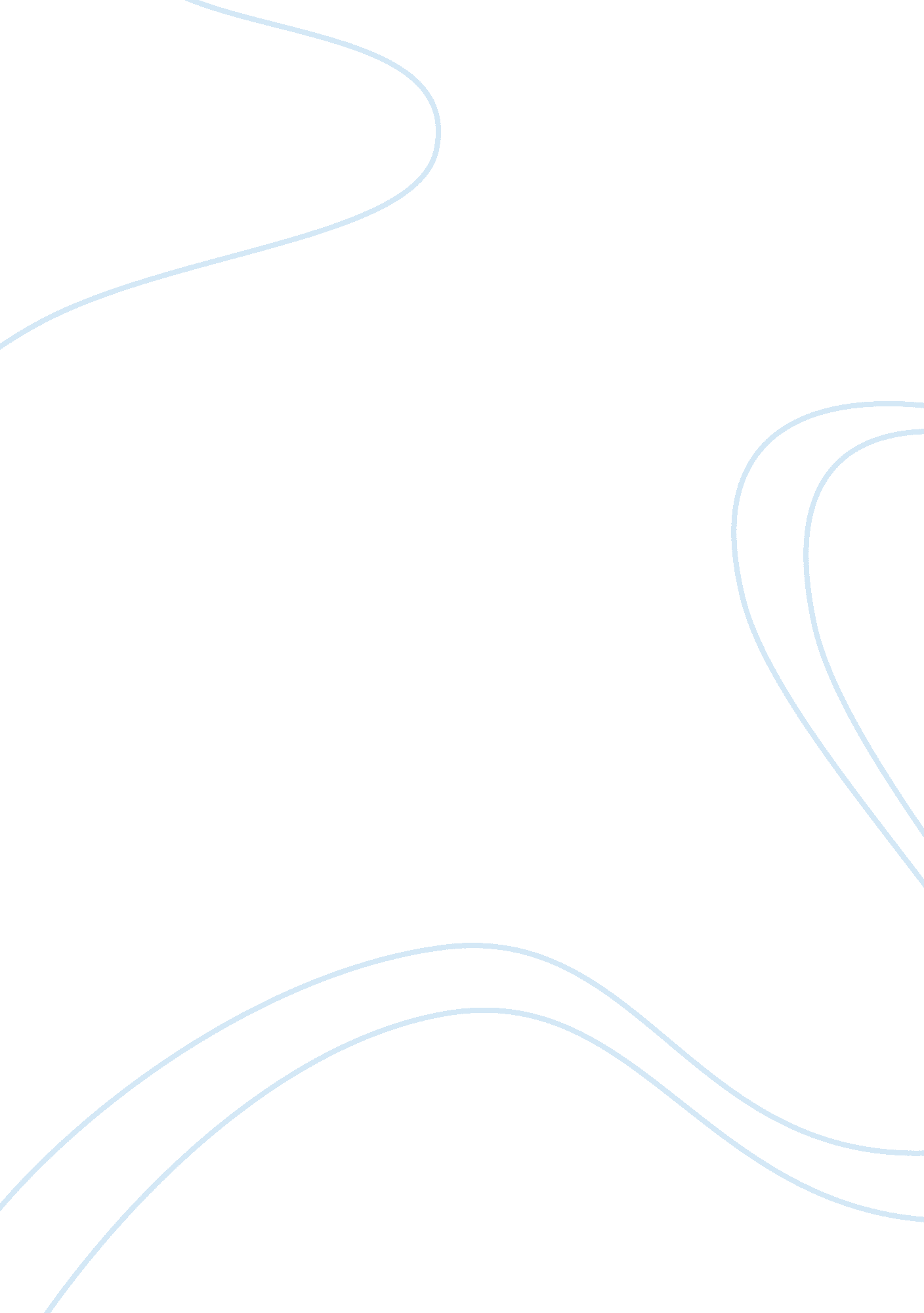 The peloponnean warHistory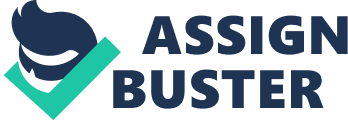 The paper " The Peloponnean War" is a wonderful example of a history essay. 
The Peloponnean war took place between 431-404BC and involved nearly all Greek states. According to the Thucydides, the main cause for the war was because of the fear for Athenians greed of power which came from imperialism and the dynamic economy. The Spartans aimed at restoring the image and power of Sparta resulting in a grudge against Athens. Considering the Greek culture viewed life as a struggle for advantages inspired and made the war inevitable. Spartans were jealous, unhappy by the Athenian bullying of neutral cities and allies who added to the conflict. Spartans desired more allies and military glory which were denied to them when Athens invaded Thasos (Thomas 78). Spartans could not help their allies as they had suffered natural disasters and because of their pride, they had refused any help from Athens hence resulting in the first disagreement. Another contributing cause was brought about in 431BC when soldiers from a Spartan ally called Thebes tried to capture a town called Potidea where they imprisoned its members. A massager was sent from Athens to persuade against such rush decisions but arrived too late to find the war had begun. 
Athenians had great athletic and intellectual ability displaying clever tactics in the battlefield. Their children were raised mathematics and philosophy to strengthen their capabilities mentally resulting in devising excellent strategies in battle. The Athenian ground troops avoided any encounters with the Spartans soldiers and left the assaults to the Athenian warships even in the Athenian territory. The plan was to ensure pressure on Spartans as their supplies ran out while Athenians received supplies through the port in Piraeus. The Athens prevailed over Sparta because of its big amounts of wealth, resources and men. 